=====================================================================================ҠАРАР                                         			          РЕШЕНИЕ   Об утверждении Порядка  деятельности общественных  кладбищ и Правил содержания  мест погребения на территории сельского поселения Таналыкский  сельсовет муниципального района Хайбуллинский район Республики БашкортостанВ соответствии ч. 1 статьи 17, ч. 4 статьи 18 Федерального закона от 12 января 1996 года № 8-ФЗ «О погребении и похоронном деле», Федеральным законом от 06 октября 2003 года № 131-ФЗ «Об общих принципах организации местного самоуправления в Российской Федерации», СанПиН 2.1.2882-11 «Гигиенические требования к размещению, устройству и содержанию кладбищ, зданий и сооружений похоронного назначения», утвержденным Постановлением Главного Государственного санитарного врача Российской Федерации от 28.06.2011 года № 84, руководствуясь Уставом сельского поселения, Совет сельского поселения Таналыкский сельсовет муниципального района Хайбуллинский район Республики Башкортостан (далее- сельское поселение Таналыкский сельсовет) решил:          1. Утвердить Порядок деятельности общественных кладбищ на территории  сельского поселения Таналыкский  сельсовет (приложение № 1)   	2. Утвердить Правила содержания мест погребения в сельском поселении Таналыкский сельсовет (приложение № 2)         3. Настоящее решение обрадовать на информационных стендах и разместить на официальном сайте сельского поселения Таналыкский сельсовет.	4. Настоящее решение вступает в силу со дня подписания. с.Подольск«12» февраля 2019 г.№ Р-30/109Приложение № 1Порядокдеятельности общественных кладбищ на территории сельского поселения Таналыкский сельсовет1. Общие положения1.1. Настоящий Порядок деятельности общественных кладбищ (далее – Порядок) разработан в соответствии с Федеральным законом от 12 января 1996 года № 8-ФЗ «О погребении и похоронном деле», Федеральным законом от 06 октября 2003 года № 131-ФЗ «Об общих принципах организации местного самоуправления в Российской Федерации».На территории сельского поселения Таналыкский сельсовет каждому человеку после его смерти гарантируется погребение с учетом его волеизъявления, предоставление для граждан на территории поселения бесплатного участка земли для погребения тела (останков) праха в соответствии с данными Правилами.1.2. Граждане самостоятельно организовывают погребение с обязательнТаналыкский сельсовет.1.3. Организацию работы по содержанию, благоустройству и реконструкции кладбища осуществляет администрация  сельского поселения Таналыкский сельсовет.2. Порядок погребения   	 2.1. Погребение – обрядовые действия по захоронению тела (останков) человека после его смерти с учетом его волеизъявления и в соответствии с обычаями и традициями, не противоречащими санитарным и иным требованиям. 	2.2.Погребение умершего (погибшего) производится на основании медицинского свидетельства о смерти при предъявлении лицом, взявшим на себя обязанность осуществить погребение, паспорта или иного документа, удостоверяющего его личность. Захоронение урн с прахом производится на основании свидетельства о смерти, выданного органами ЗАГС, справки о кремации при предъявлении лицом, взявшим на себя обязанность осуществить погребение, паспорта или иного документа, удостоверяющего его личность.2.3. На общественных кладбищах погребение может осуществляться с учетом вероисповедальных, воинских, и иных обычаев и традиций.      2.4. Расстояние между могилами по длинным сторонам должно быть не менее 1 метра, по коротким - не менее 0,5 метра. Длина могилы должна быть не менее 2,0 м, ширина - 1,0 м, глубина – не менее 1,5 м. При захоронении умерших детей размеры могил могут быть соответственно уменьшены.2.5. Каждое захоронение, произведенное на территории кладбища, регистрируется в книге регистрации захоронений на основании заявления лица, взявшего на себя обязанность осуществить погребение (ответственного за погребение). Регистрация захоронений осуществляется при наличии медицинского свидетельства о смерти, а регистрация захоронения урны с прахом – при наличии свидетельства о смерти, выданного органами ЗАГС, и справки о кремации.3. Установка надмогильных сооружений и их содержание3.1. Установка надмогильных сооружений (надгробий) и оград на кладбищах допускается только в границах предоставленных мест захоронения. Устанавливаемые надмогильные сооружения (надгробия) и ограды не должны иметь частей, выступающих за границы мест захоронения или нависающих над соседними.   3.3. Надписи на надмогильных сооружениях (надгробиях) должны соответствовать сведениям о действительно захороненных в данном месте умерших.3.4. Срок использования надмогильных сооружений (надгробий) и оград не ограничивается, за исключением случаев признания объекта в установленном порядке ветхим, представляющим угрозу здоровью людей, сохранности соседних мест захоронения.3.5. Надмогильные сооружения устанавливаются с соблюдением соответствующих требований строительных норм и правил.4. Правила работы кладбищ4.1. Кладбища открыты для посещения ежедневно. 4.2. Захоронение на кладбищах производится ежедневно с 10.00 до 17.00.4.3.На территории кладбища посетители должны соблюдать общественный порядок и тишину.4.4. Посетители кладбища имеют право:- устанавливать памятники в соответствии с требованиями настоящего Порядка;- сажать цветы на могильном участке;- другие права предусмотренные действующим законодательством.    	4.5. На территории кладбища посетителям запрещается:    - самовольно производить захоронения без предъявления в администрацию сельского поселения Таналыкский сельсовет свидетельства о смерти, выданного органами записи актов гражданского состояния, или документа, выданного медицинским учреждением установленной формы;     	 - портить памятники, оборудование кладбища, засорять территорию;     	 - ломать зеленые насаждения, рвать цветы, собирать венки;- выгуливать собак, пасти домашний скот;- производить раскопку грунта и оставлять запасы строительных материалов;- производить иные действия, нарушающие общественный порядок и чистоту территории кладбища.4.6. Возникающие имущественные и другие споры между гражданами и администрацией сельского поселения Таналыкский сельсовет разрешаются в установленном законодательством порядке.4.7. За нарушение настоящего Порядка виновные лица несут ответственность в соответствии с действующим законодательством Приложение № 2Правиласодержания мест погребения на территории сельского поселения Таналыкский сельсоветНастоящие Правила содержания мест погребения (далее - Правила) разработаны в соответствии с Федеральным законом от 12.01.1996 № 8-ФЗ «О погребении и похоронном деле», Федеральным законом от 06.10.2003 № 131-ФЗ «Об общих принципах организации местного самоуправления в Российской Федерации», в целях обеспечения надлежащего содержания мест погребения в муниципальном образовании, соблюдения санитарных и экологических требований к содержанию кладбищ.1. Требования к размещению участков и территорий кладбищ1.1. Территория кладбища независимо от способа захоронения подразделяется на функциональные зоны:    -входную;    -захоронений;    -защитную (зеленую) зону по периметру кладбища.1.2. Зона захоронений является основной, функциональной частью кладбища. На общественных кладбищах предусматриваются участки для одиночных захоронений, семейных захоронений и мемориальных сооружений, а также участки для захоронения умерших, личность которых не установлена.2. Оборудование и озеленение мест захоронения2.1. Озеленение и благоустройство мест погребения производится в соответствие с действующими нормами и правилами.2.2. Посадка деревьев гражданами на участках захоронения допускается только по согласованию с администрацией сельского поселения Таналыкский сельсовет.2.3. Все работы по застройке и благоустройству мест захоронения должны выполняться с максимальным сохранением существующих деревьев, кустарников и растительного грунта3. Содержание мест погребения3.1. Содержание мест погребения (кладбищ) сельского поселения Таналыкский сельсовет возлагается на администрацию сельского поселения Таналыкский сельсовет.3.2. Администрация сельского поселения обязана обеспечить:- соблюдение установленной нормы отвода земельного участка для захоронения;- содержание в исправном состоянии инженерного оборудования, ограды, дорог, площадок кладбищ и их ремонт;- озеленение, уход за зелеными насаждениями на территории кладбища и их обновление;- систематическую уборку территории кладбищ и своевременный вывоз мусора;- соблюдение правил пожарной безопасности;- соблюдение санитарных норм и правил;- обустройство контейнерных площадок для сбора мусора;- содержание в надлежащем порядке памятников.4. Контроль и ответственность за нарушение правил содержания мест погребения4.1. Контроль за исполнением настоящих Правил осуществляют:   	- администрация сельского поселения Таналыкский сельсовет;- иные службы в случаях, предусмотренных действующим законодательством Российской Федерации.4.2. Лица, виновные в нарушении настоящих Правил, а также в хищении предметов, находящихся в могиле (гробе), и ритуальных атрибутов на могиле привлекаются к ответственности в соответствии с действующим законодательством Российской Федерации.БашКортостан республикаһыХәйбулла районымуниципаль районыН ТАНАЛЫК АУЫЛ СОВЕТЫАУЫЛ БИЛӘМӘҺЕ СОВЕТЫМ. Ғәфүри  урамы, 16, Подольск  ауылы, 453805тел/факс (34758) 2-63-82e-mail: tanalik1@rambler.ru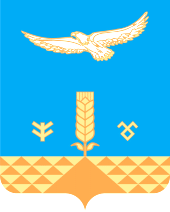 СОВЕТсельского поселенияТАНАЛЫКСКИЙ сельсоветМУНИЦИПАЛЬНОГО РАЙОНА ХАЙБУЛЛИНСКИЙ РАЙОНРеспублики Башкортостанул.М.Гафури ,16 с. Подольск,453805тел/факс (34758) 2-63-82e-mail: tanalik1@rambler.ruГлава сельского поселенияТаналыкский сельсоветмуниципального района Хайбуллинский районРеспублики Башкортостан                               А.С.Юзеев